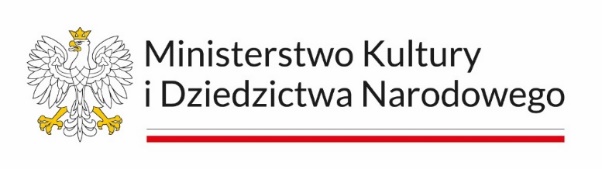 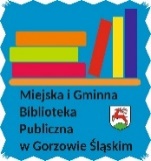 Regulamin KonkursuKonkurs plastyczny dla przedszkolaków i uczniów szkół podstawowych klas I-VI pod hasłem 
„Moja biblioteka marzeń”. Organizatorem konkursu jest Miejska i Gminna Biblioteka Publiczna 
w Gorzowie Śląskim.§1.Postanowienia ogólneCele konkursu:Rozbudzanie i rozwijanie wrażliwości estetycznej oraz zdolności i umiejętności artystycznych dzieci;Alternatywna forma twórczego spędzania czasu wolnego;Inspirowanie do twórczych poszukiwań w dziedzinie plastyki, poszerzenie wiedzy w zakresie różnych technik plastycznych.Rozwijanie wyobraźni dzieci i uczniów.Uczestnicy konkursuKonkurs zostanie przeprowadzony wśród przedszkolaków i uczniów klas I-VI szkół podstawowych gminy Gorzów Śląski. §2.Założenia organizacyjne   a)    Konkurs przeznaczony jest dla przedszkolaków i uczniów klas I-VII szkół podstawowych  
          gminy Gorzów Śląski zwanych dalej Uczestnikami;   b)    Do konkursu dzieci i uczniowie przystępują indywidualnie;
   c)    Każdy Uczestnik może nadesłać / dostarczyć na konkurs tylko jedną pracę;
   d)    Prace konkursowe muszą być pracami własnymi, nigdzie wcześniej niepublikowanymi, ani 
          nieprzedstawianymi na innych konkursach;
   e)    Udział w konkursie jest bezpłatny;Wymogi formalne:    a)   Wykonanie prac konkursowych: - zadaniem uczestnika konkursu jest wykonanie pracy plastycznej pt. Moja biblioteka marzeń -  
    dowolną techniką plastyczną np. kredka, pastele, farby plakatowe. Format pracy A3 - wykonaną pracę należy przesłać/ dostarczyć do Miejskiej i Gminnej Biblioteki Publicznej - prace należy przesłać/dostarczyć  wraz z załącznikami – karta zgłoszeniowa oraz zgoda na  
   przetwarzanie danych osobowych, z dopiskiem Konkurs „Moja biblioteka marzeń”.§3.Przebieg konkursuOcenę	prac	przeprowadzi	komisja	konkursowa	powołana przez kierownika Miejskiej i Gminnej Biblioteki Publicznej w Gorzowie ŚląskimKryteria oceniania prac komisji:- Spełnienie wymogów formalnych;
- Zgodność pracy z tematem;
- Wartość merytoryczna prac plastycznych;
- Walory estetyczne;
- Oryginalność/innowacyjność. c)      Prace należy przesłać /dostarczyć na adres:	
          Miejska i Gminna Biblioteka Publiczna, ul. Rynek 4, 46-310 Gorzów Śląski do dnia  14 czerwca  
          2024  roku (decyduje data wpływu) wraz z kartą zgłoszeniową (załącznik nr 1 do niniejszego  
          Regulaminu).  
          Poprawnie wypełnioną kartę należy dołączyć  z pracą konkursową wraz z wyrażeniem zgody na  
          przetwarzanie danych przez Organizatorów (załącznik nr 2 do niniejszego Regulaminu).d)      Nagrody         - Organizator przyzna nagrody autorom trzech najlepszych prac  w każdej kategorii wiekowej:  
           przedszkole, klasy I-III, klasy IV-VI oraz wyróżnienia.
           Komisja może rekomendować przyznanie nagród równorzędnych, bądź może zarekomendować  
           nie przyznanie nagrody danego stopnia.         - Przewiduje się także dyplomy dla laureatów          - Rozstrzygnięcie konkursu i wręczenie nagród          - Lista laureatów i zwycięskie prace konkursowe, zostaną opublikowane na stronie internetowej 
         Miejskiej i Gminnej Biblioteki Publicznej w Gorzowie Śląskim    
         https://mgok.gorzowslaski.pl/m789/k28-Aktualnosci oraz na Facebooku biblioteki  
         https://www.facebook.com/BibliotekawGorzowieSl/§4.Pozostałe ustaleniaLaureaci zostaną powiadomieni o terminie i miejscu uroczystego rozdania nagródOrganizator zastrzega sobie prawo zmiany Regulaminu w czasie jego trwania, przy czym zmiany te nie mogą mieć wpływu na prawo Uczestnika do nagrody. Wszelkie zmiany dotyczące Konkursu będą zamieszczane na stronie internetowej Dostarczenie/nadesłanie prac na Konkurs jest jednoznaczne z akceptacją warunków niniejszego regulaminu.W sprawach, nieuregulowanych powyższymi zapisami – rozstrzyga komisja konkursowa.        Organizator konkursu nie ponosi odpowiedzialności za konsekwencje podania w zgłoszeniu,  
        przez  Uczestników  Konkursu  nieprawidłowych  danych.  e)    Udział w Konkursie jest równoznaczny z wyrażeniem przez Uczestników zgody na przetwarzanie  
        przez Organizatora ich danych osobowych na potrzeby Konkursu.Organizator konkursu nie ponosi odpowiedzialności wobec osób trzecich za naruszanie praw  
         Autorskich w treści prac doręczonych Organizatorowi konkursu.W sprawach nieunormowanych w niniejszym regulaminie, zastosowanie mają przepisy  
        Kodeksu Cywilnego oraz innych przepisów powszechnie obowiązujących.         Zapytania dotyczące konkursu można kierować na adres e-mail: bmgorzow@wp.pl lub      
         telefonicznie pod numerem: 343505865, wew. 21